Osnovna škola Katrina Zrinska Mečenčani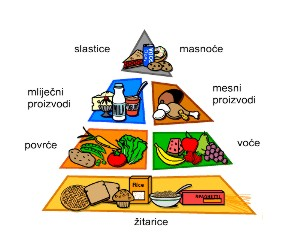 Mečenčani bb, 44 431 Donji KukuruzariJ E L O V N I K  –  svibanj 2017. god.NAPOMENA: u periodu od 8. do 12. svibnja obilježit ćemo Europski tjedan pripremanjem nacionalnih jela iz zemalja škola partnerica u Erasmus+                         programu.U Mečenčanima 2. svibnja 2017. god.            1. TJEDAN2. – 4. svibnja2. TJEDAN8. – 12. svibnja3. TJEDAN       15. – 19. svibnja4. TJEDAN22. – 26. svibnja5. TJEDAN29. - 31. svibnjaPONEDJELJAKPONEDJELJAKPONEDJELJAKPONEDJELJAK-PizzaITALIJATopli sendvič,vitaminski napitakHamburger, vitaminski napitak Zapečena tjestenina,puding UTORAKUTORAKUTORAKUTORAKPileći paprikaš,salata: kiseli krastavci Mađarski gulašRižoto s piletinom,salata: ciklaVarivo od mahuna s piletinomVarivo od graška s piletinomSRIJEDASRIJEDASRIJEDASRIJEDASRIJEDASlanac, tekući jogurt Pileći bataci s mlincimaHRVATSKAPileći medaljoni,prilog: krumpir i keljBečki odrezak,prilog: rižaPizza,vitaminski napitakČETVRTAKČETVRTAKČETVRTAKČETVRTAKPileće šnicle u bijelom umaku,prilog: palentaĆufte s umakom od rajčice,pire krumpirTURSKAŠpageti s bolognese umakom  Saft od svinjskog mesa, njoki-PETAKPETAKPETAKPETAKPire krumpir,riblji štapići           Engleski doručakLepinje s vrhnjemSendvič sa salamom i sirom-